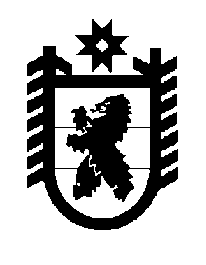 Российская Федерация Республика Карелия    ПРАВИТЕЛЬСТВО РЕСПУБЛИКИ КАРЕЛИЯПОСТАНОВЛЕНИЕот  27 июня 2018 года № 232-Пг. Петрозаводск О внесении изменений в постановление Правительства 
Республики Карелия от 28 декабря 2012 года № 416-П Правительство Республики Карелия п о с т а н о в л я е т:Внести в Порядок разработки, реализации и оценки эффективности государственных программ Республики Карелия (далее – Порядок), утвержденный постановлением Правительства Республики Карелия от 28 декабря 2012 года 
№ 416-П «Об утверждении Порядка разработки, реализации и оценки эффективности государственных программ Республики Карелия» (Собрание законодательства Республики Карелия, 2012, № 12, ст. 2264; 2013, № 11, ст. 2088; 2014, № 2, ст. 218; 2015, № 6, ст. 1147; № 12, ст. 2395; 2016, № 6, ст. 1261; 2017, 
№ 5, ст. 889; № 6, ст. 1116), следующие изменения:1) в абзаце четырнадцатом пункта 7 слова «средств бюджета Республики Карелия и государственными учреждениями Республики Карелия» заменить словами «(распорядителями), получателями средств бюджета Республики Карелия»;2) абзац первый пункта 8 изложить в следующей редакции:«8. Государственная программа разрабатывается для достижения приоритетов и целей социально-экономического развития, определенных в документах стратегического планирования федерального уровня исходя из положений федеральных законов, решений Президента Российской Федерации и Правительства Российской Федерации, а также в документах стратегического планирования Республики Карелия. Сроки реализации государственных программ устанавливаются в пределах срока действия бюджетного прогноза Республики Карелия на долгосрочный период.»;  3) в пункте 11:подпункт 8 признать утратившим силу;подпункт 10 изложить в следующей редакции:«10) в случае реализации в соответствующей сфере социально-экономического развития Республики Карелия инвестиционных проектов и (или) приоритетных проектов и программ по основным направлениям стратегического развития Российской Федерации, финансовое обеспечение которых полностью или частично осуществляется за счет средств бюджета Республики Карелия, – информация об указанных проектах и программах;»;4) в подпункте 3 пункта 17 слова «главных распорядителей средств бюджета» заменить словами «органов исполнительной власти Республики Карелия»;5) пункты 20 – 21 изложить в следующей редакции:«20. После согласования с соисполнителями и участниками проект государственной программы (проект изменений в государственную программу, за исключением проекта изменений в государственную программу, не затрагивающих целей и конечных результатов государственной программы) на бумажном носителе и в электронном виде направляется ответственным исполнителем в Контрольно-счетную палату Республики Карелия для проведения финансово-экономической экспертизы.Контрольно-счетная палата Республики Карелия в течение 10 рабочих дней со дня поступления проекта государственной программы (проекта изменений в государственную программу, за исключением проекта изменений в государственную программу, не затрагивающих целей и конечных результатов государственной программы) рассматривает его, готовит в установленном порядке заключение и направляет его ответственному исполнителю, в Министерство и в Министерство финансов Республики Карелия.21. Ответственный исполнитель в течение 5 рабочих дней со дня получения заключения Контрольно-счетной палаты Республики Карелия на проект государственной программы (проект изменений в государственную программу, за исключением проекта изменений в государственную программу, не затрагивающих целей и конечных результатов государственной программы):направляет в Министерство и Министерство финансов Республики Карелия доработанный проект либо письмо с мотивированным обоснованием несогласия с замечаниями,  указанными в заключении;информирует Контрольно-счетную палату Республики Карелия о результатах работы по представленным Контрольно-счетной палатой Республики Карелия замечаниям, указанным в заключении.»;6) пункт 24 после слов «Согласование проекта изменений в государственную программу» дополнить словами «, не затрагивающих целей и конечных результатов государственной программы,»;7) в абзаце первом пункта 34 слова «и на плановый период» исключить;8) в абзаце первом пункта 47 слова «20 мая» заменить словами «20 июня»;9) в пункте 48 слова «направляется Главе Республики Карелия и» исключить;10) пункт 11 приложения 4 к Порядку изложить в следующей редакции:«11. Значение коэффициента, отражающего приоритетность соответствующего (j-го) основного мероприятия (), присваивается исходя из принадлежности основного мероприятия к одной из следующих групп:В случае если основное мероприятие не относится ни к одной из указанных групп, то значение   принимается равным 1.».           Глава Республики Карелия 					                  А.О. Парфенчиков№ п/пХарактеристика основного мероприятияКоэффициент, отражающий приоритетность мероприятия ()Коэффициент, отражающий приоритетность мероприятия ()Коэффициент, отражающий приоритетность мероприятия ()Коэффициент, отражающий приоритетность мероприятия ()Коэффициент, отражающий приоритетность мероприятия ()№ п/пХарактеристика основного мероприятияпри значении 0 << 0,4при значении 0,4 << 0,75при значении 0,75 << 0,95при значении 0,95 << 1при значении 11.Основное меро-приятие осуще-ствляется в рамках испол-нения указов Президента Российской Федерации0,50,70,911,52.Основное меро-приятие осуще-ствляется в рамках приори-тетных проектов (программ) по основным направ-лениям стратеги-ческого развития Российской Федерации0,50,70,911,33.Основное меро-приятие осуще-ствляется в рам-ках федеральной целевой програм-мы «Развитие Республики Карелия на период до 2020 года»0,50,70,911,34.Основное меро-приятие осуще-ствляется с при-влечением субси-дий из федераль-ного бюджета0,50,70,911,25